Dívka Foto: Tereza KotrbováDívka Internet: Denisa DobráV Plzni dne 29.9. 2018						Mgr. Ilona Křížková						ředitelka soutěže Dívka TalentKonečné pořadí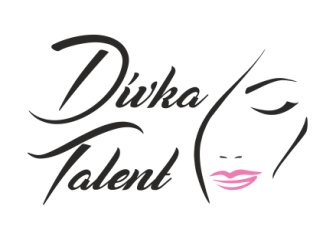 Dívka Talent 2018Konečné pořadíDívka Talent 2018Konečné pořadíDívka Talent 2018Konečné pořadíDívka Talent 2018Čísla ve finálejménopříjmeníbody1.Silvie Matičková7092.VeronikaMariášová6893.AdrianaBrabencová6884.NatálieHrobařová6265.TerezaKotrbová6086.AnnaGregušová5307.NatáliePikešová4948.TerezaBastlová4849.ValerieHerianová47010.DenisaDobrá468